                  КАРАР                                                      ПОСТАНОВЛЕНИЕ             «17»  июня 2018 йыл               № 30                    «17»июня  2018г.О внесении изменений в постановление главы сельского поселения Трунтаишевский  сельсовет муниципального района Альшеевский район от 26.09.2017 года № 31   «Об утверждении  схемы размещения нестационарных торговых объектов на территории  сельского поселения Трунтаишевский  сельсовет муниципального района Альшеевский район РБ.»  1.  В соответствии  с Федеральным законом от 28.12.2009 №381-ФЗ, « Об основных государственного регулирования торговой деятельноти в Российской Федерации», Законом Республики Башкортостан от 14.07.2010 №296-з «О регулировании торговой деятельности в Республике Башкортостан, во исполнение Постановления Правительства Республики Башкортостан от 11.04.2011 №98 «О порядке разработки и утверждения органами местного самоуправления схемы размещения нестационарных торговых объектов  на территории Республики Башкортостан», постановляю:Внести изменения в постановление главы сельского поселения Трунтаишевский  сельсовет муниципального района Альшеевский район от 26.09.2017 года № 31 «Об утверждении  схемы размещения нестационарных торговых объектов на территории  сельского поселения Трунтаишевский  сельсовет муниципального района Альшеевский район РБ»,-изложив пункт 2 в следующей редакции:- не чаще трех раз в год вносить изменение в схему размещения нестационарных объектов торговли в сельском поселении Трунтаишевский сельсовет муниципального района Альшеевский район РБ.2. Настоящее постановление вступает в силу со дня принятия и обнародования в установленном порядке.3. Контроль за исполнением данного постановления оставляю за собой.Вр.и.о. главы сельского поселения                                          М.Х.ГалиеваБАШҠОРТОСТАН  РЕСПУБЛИКАҺЫӘЛШӘЙ РАЙОНЫМУНИЦИПАЛЬ РАЙОНЫНЫҢТОРОНТАЙЫШ АУЫЛ СОВЕТЫАУЫЛ БИЛӘМӘҺЕХАКИМИӘТЕ(БАШҠОРТОСТАН РЕСПУБЛИКАҺЫӘЛШӘЙ РАЙОНЫТОРОНТАЙЫШ  АУЫЛ СОВЕТЫ)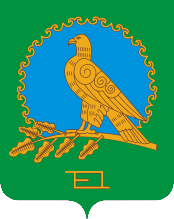               АДМИНИСТРАЦИЯСЕЛЬСКОГО ПОСЕЛЕНИЯТРУНТАИШЕВСКИЙ СЕЛЬСОВЕТМУНИЦИПАЛЬНОГО РАЙОНААЛЬШЕЕВСКИЙ РАЙОНРЕСПУБЛИКИ БАШКОРТОСТАН(ТРУНТАИШЕВСКИЙ СЕЛЬСОВЕТАЛЬШЕЕВСКОГО  РАЙОНАРЕСПУБЛИКИ БАШКОРТОСТАН)